COMPROVANTE DE TITULAÇÃOINSERIR COMO IMAGEM NESTE ARQUIVO, CLIQUE NA FIGURA, SELECIONE O ARQUIVO COM O CERTIFICADO, SALVAR E ENCAMINHAR ATRAVÉS DO E-DOC TODOS OS ANEXOS EM UM ÚNICO ARQUIVO EM PDF.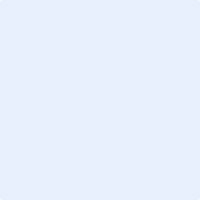 